Brylyakov SerhiyExperience:Position applied for: 3rd OfficerDate of birth: 10.11.1988 (age: 29)Citizenship: UkraineResidence permit in Ukraine: NoCountry of residence: UkraineCity of residence: IzmailContact Tel. No: +38 (048) 417-52-25 / +38 (097) 358-38-29E-Mail: bron4ik@mail.ruU.S. visa: NoE.U. visa: NoUkrainian biometric international passport: Not specifiedDate available from: 11.11.2013English knowledge: GoodMinimum salary: 2000 $ per month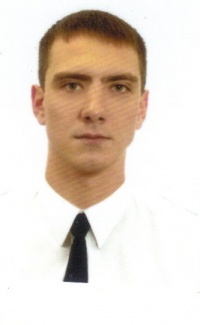 PositionFrom / ToVessel nameVessel typeDWTMEBHPFlagShipownerCrewingDeck Cadet06.12.2012-12.04.2013JoalmiBulk Carrier42000-PanamaQ Shiping&mdash;Ordinary Seaman16.02.2011-04.06.2011Contarbury StarRefrigerator10629-LiberiaSTAR REEFERS  Shipowning inc.UkrainOrdinary Seaman08.02.2009-01.08.2009Uruguay StarRefrigerator10614-LiberiaSTAR REEFERS  Shipowning inc.UkrainOrdinary Seaman13.05.2008-19.09.2008Chile StarRefrigerator10614-LiberiaSTAR REEFERS  Shipowning inc.Ukrain